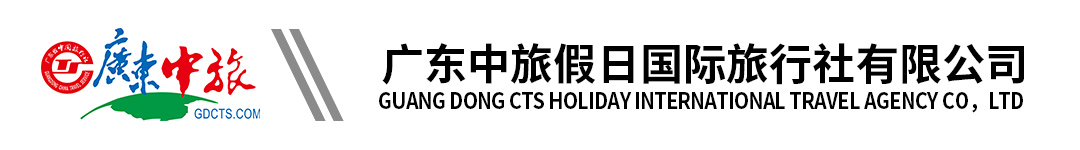 【私享·北疆大环线】新疆10天｜喀纳斯｜禾木｜白哈巴｜五彩滩｜魔鬼城｜赛里木湖｜喀拉峻｜那拉提｜巴音布鲁克｜独库公路行程单行程安排费用说明购物点自费点其他说明产品编号KZKT-2022062X10出发地广州市目的地乌鲁木齐市行程天数10去程交通无返程交通无参考航班无无无无无产品亮点★【网红景点】“东方瑞士·摄影师的天堂”--喀纳斯；★【网红景点】“东方瑞士·摄影师的天堂”--喀纳斯；★【网红景点】“东方瑞士·摄影师的天堂”--喀纳斯；★【网红景点】“东方瑞士·摄影师的天堂”--喀纳斯；★【网红景点】“东方瑞士·摄影师的天堂”--喀纳斯；天数行程详情用餐住宿D1广州-乌鲁木齐早餐：X     午餐：X     晚餐：X   乌鲁木齐野马酒店或入住不低于以上标准的酒店D2乌鲁木齐-横穿沙漠公路（约650公里 行车约9小时）-禾木/喀纳斯早餐：√     午餐：X     晚餐：X   禾木花田山庄或民宿D3禾木—喀纳斯（约60公里，车程约3小时）—白哈巴/贾登峪早餐：X     午餐：X     晚餐：X   贾登峪鸿福生态度假酒店D4贾登峪/喀纳斯/白哈巴—五彩滩（约160公里，车程约2小时）—布尔津早餐：X     午餐：X     晚餐：X   布尔津神湖大酒店D5布尔津—乌尔禾魔鬼城—奎屯（约400公里，车程约6小时）早餐：√     午餐：X     晚餐：X   奎屯豪丰酒店D6奎屯—穿越独库公路（约260公里，车程约5小时） —那拉提早餐：√     午餐：X     晚餐：X   那拉提三顾茅庐D7那拉提镇—巴音布鲁克（约90公里，车程约2小时）—新源 （约170公里，车程约3小时）早餐：√     午餐：X     晚餐：X   新源联诚生态酒店D8新源—喀拉峻景区（约180公里，车程约3小时）—伊宁 （约130公里，车程约2小时）早餐：√     午餐：X     晚餐：X   伊宁中亚国际酒店D9伊宁—薰衣草园—赛里木湖（约140公里，车程约2小时）—乌鲁木齐 （约550公里，车程约6小时）早餐：√     午餐：X     晚餐：X   乌鲁木齐野马酒店D10乌鲁木齐-温暖的家早餐：√     午餐：X     晚餐：X   无费用包含1、用车：当地行程期间用车5-7座车，根据实际人数调配，以实际安排为准！1、用车：当地行程期间用车5-7座车，根据实际人数调配，以实际安排为准！1、用车：当地行程期间用车5-7座车，根据实际人数调配，以实际安排为准！费用不包含1、往返乌鲁木齐大交通费用；1、往返乌鲁木齐大交通费用；1、往返乌鲁木齐大交通费用；项目类型描述停留时间参考价格无项目类型描述停留时间参考价格无预订须知一、报名参团须知，请认真阅读，并无异议后于指定位置签名确认：温馨提示一、交通问题：